INDICAÇÃO Nº 107/2021Assunto: Solicita o nivelamento da Rua Ademir Antônio Nardi – Bairro Encosta do Sol.Senhor Presidente,INDICO ao Sr. Prefeito Municipal, nos termos do Regimento Interno desta Casa de Leis, que se digne V. Ex.ª determinar Secretaria de Obras e Serviços Públicos que execute o nivelamento da Rua Ademir Antônio Nardi, Encosta do Sol.SALA DAS SESSÕES, 13 de janeiro de 2021.LEILA BEDANIVereadora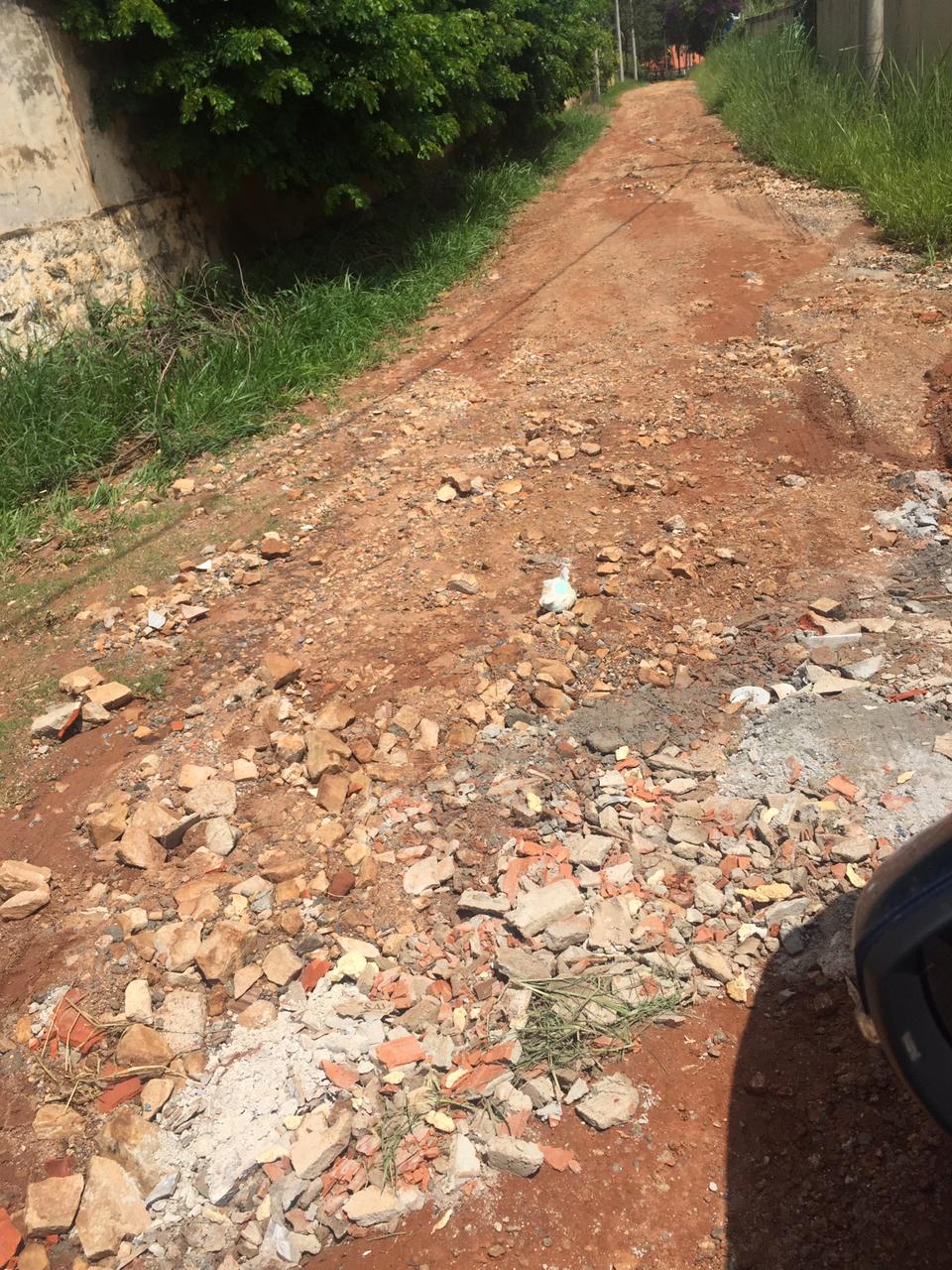 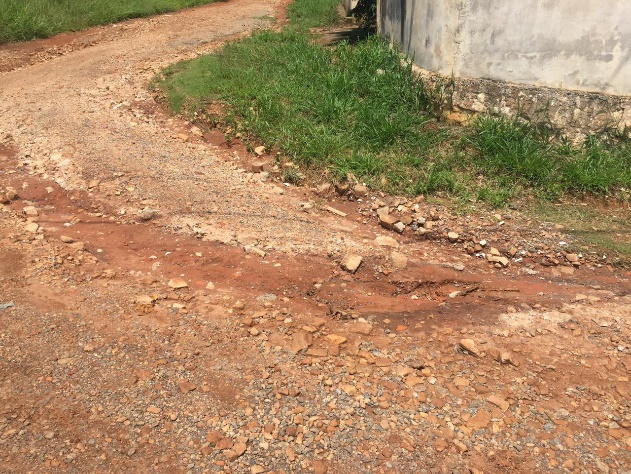 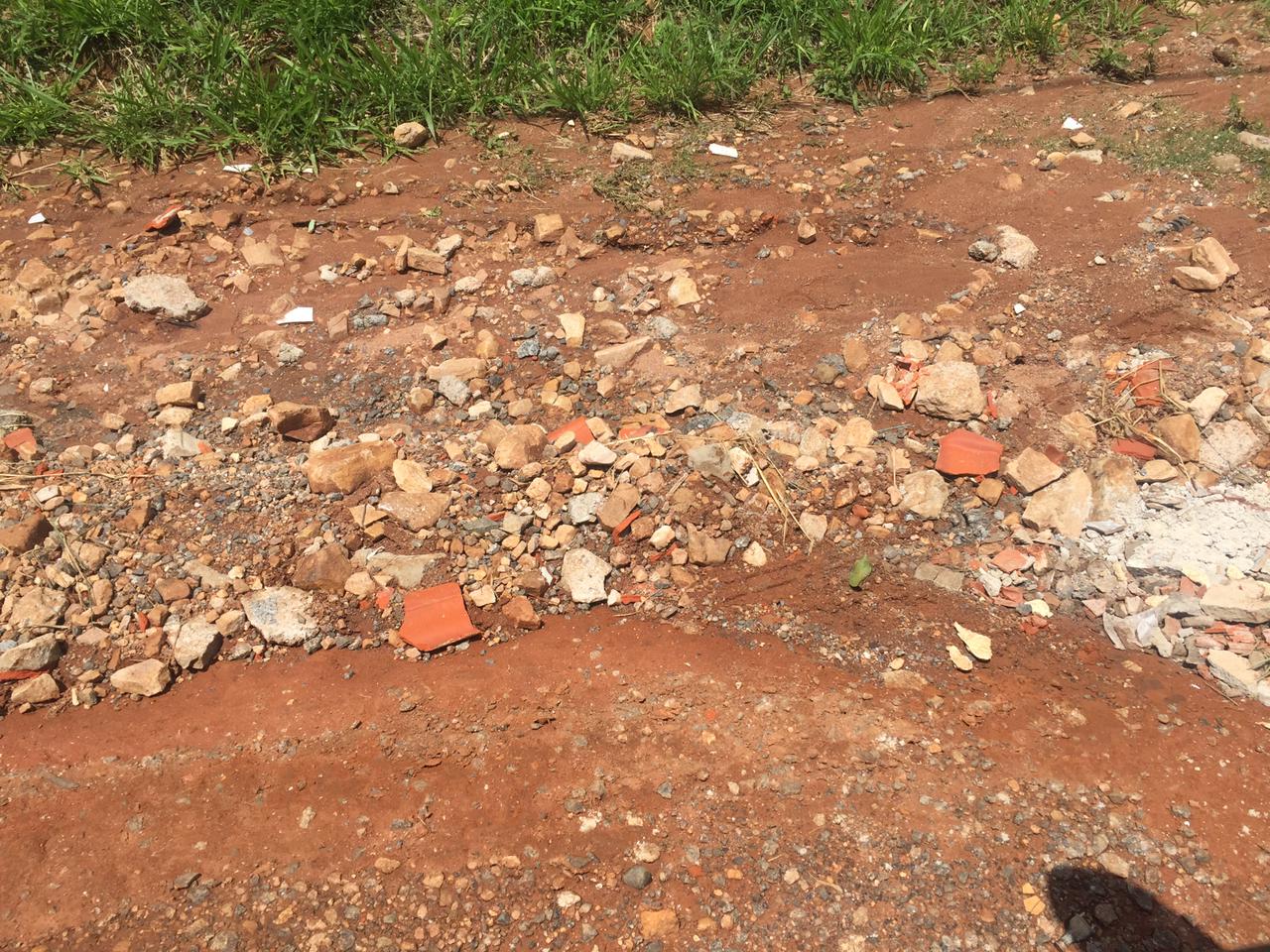 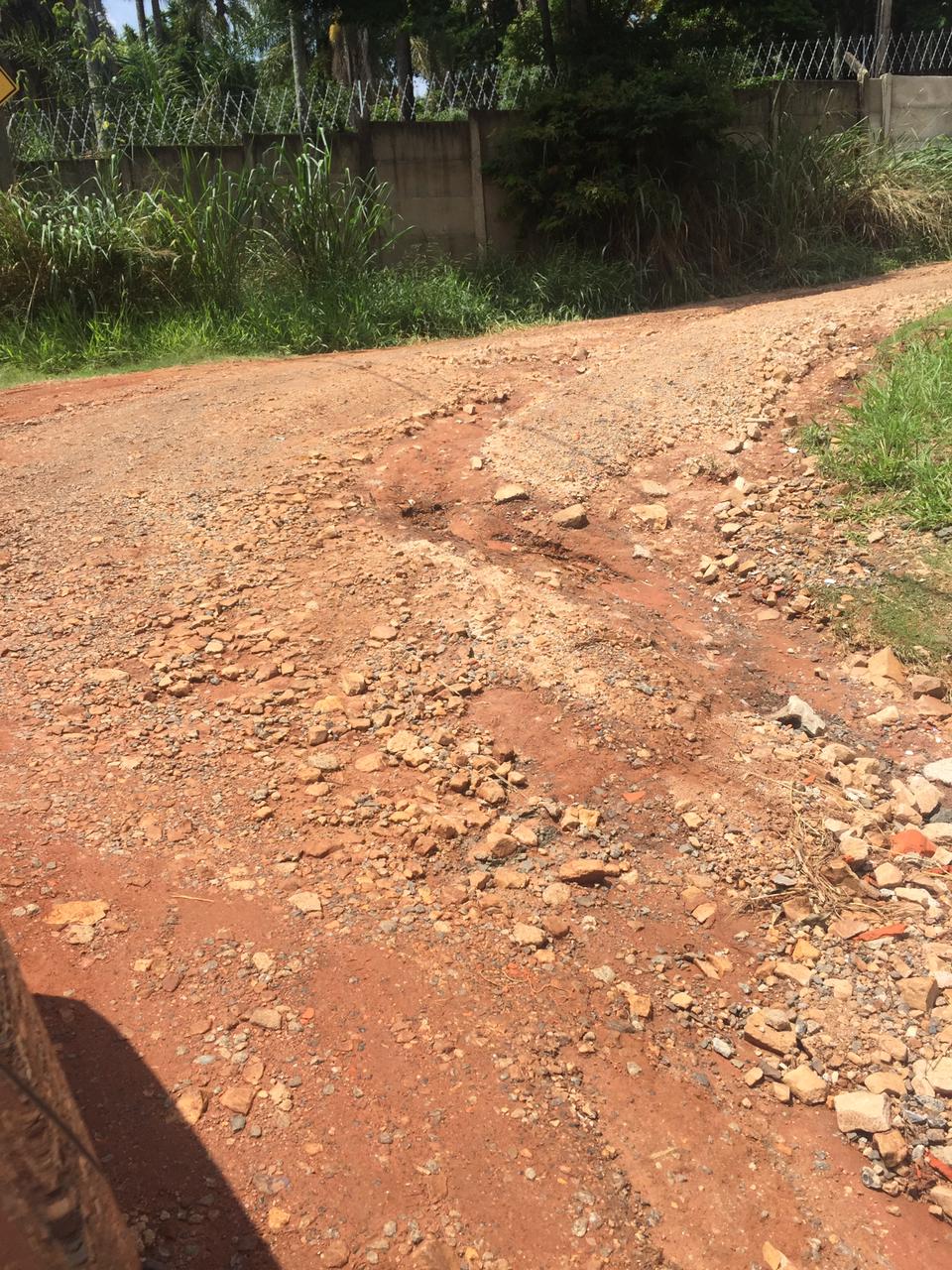 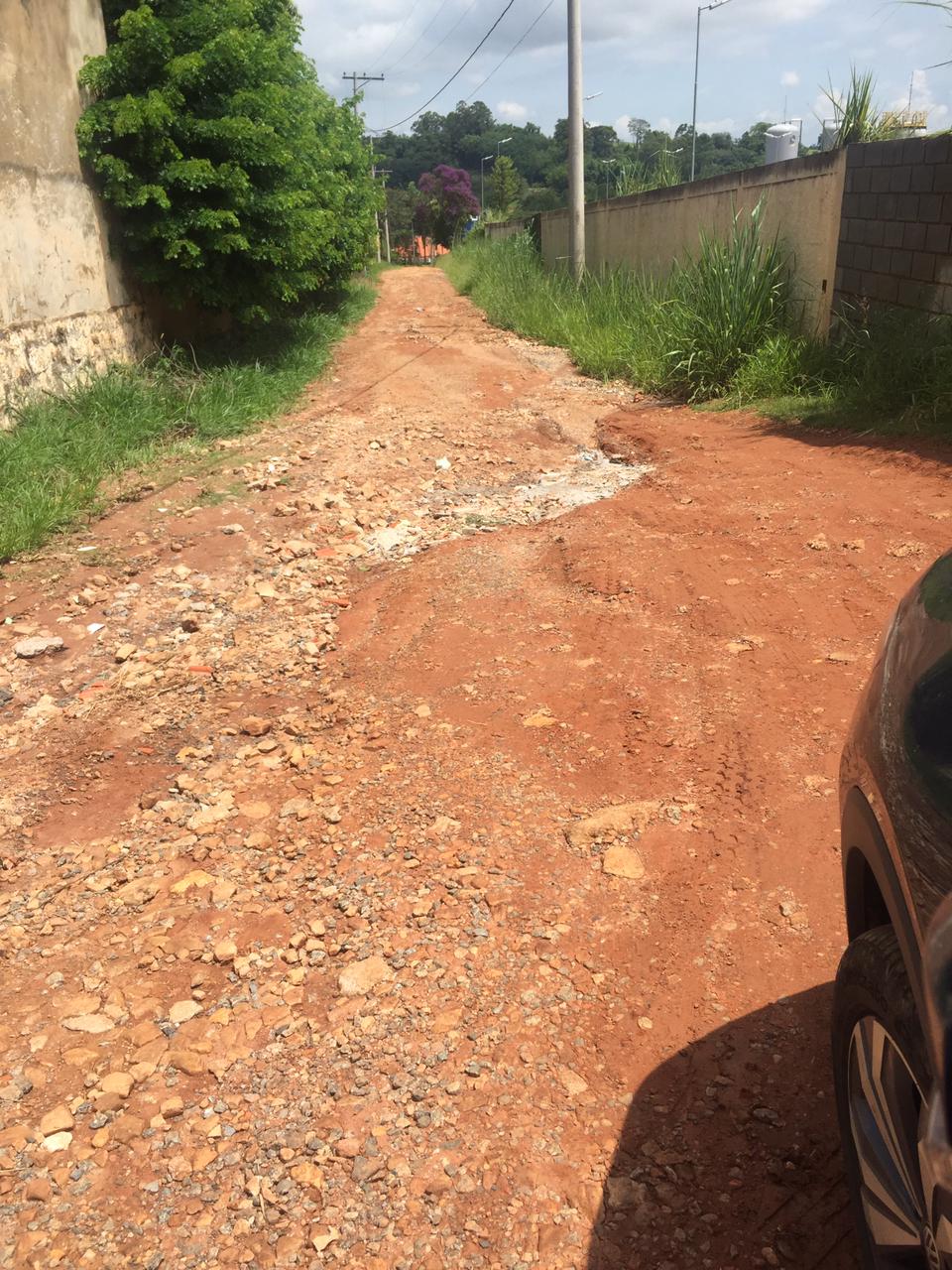 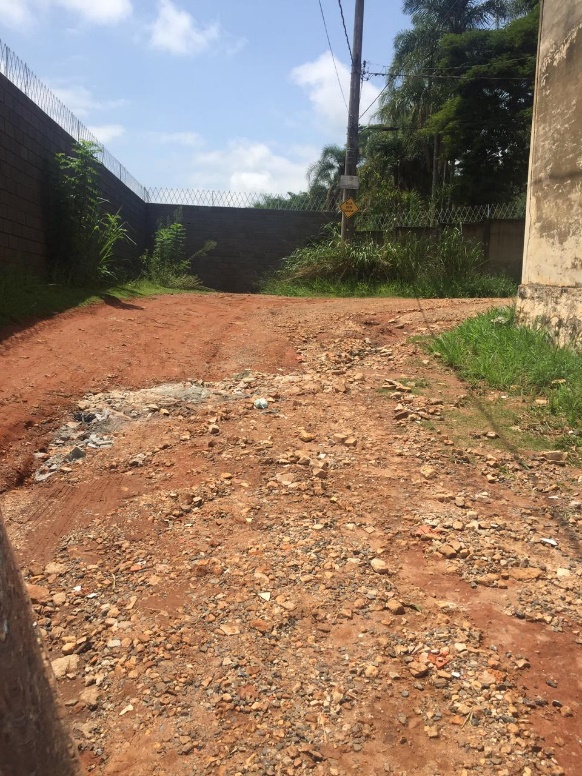 